It is important to build a relationship with your customer. In the first few seconds after you notice the customer’s arrival, you should:Make sure your clothes are neat and you look professionalFind your sales book and get it ready for your next saleTidy up the product display before showing it to the customerGreet the customer and make him feel welcomeA new customer comes into your department, but you are helping another customer. You should:Focus all your attention on your current customerLet the new customer wait his turn until you have completed your current saleAcknowledge the new customer’s presence with eye contact and/or a brief comment that you’ll be right with himHelp the customer who looks like he will spend the most moneyProjecting a professional and friendly image includes:Dressing in expensive, professional looking clothingShaking the hand of each customerBehaving in an alert and courteous mannerStanding behind your cash register and waiting for the customer to come to youA good reason for creating an opening for discussion is to:Break down the customer’s sales resistanceGet to know what the customer wantsConvince the customer how much you know about the productThe best way to talk to a new customer is to:Flatter her—tell her she has taste and looks greatInteract as if you are old friendsMatch what you say and your tone of voice to her personalityConvince her that you know what is best for her to buyThree ways to create a positive impression of you and the store include: Complimenting the customer’s taste; assuring the customer that he is the expert; and:Suggesting that he buy “top of the line” productsStating that the products in your store are far better than those in other storesIndicating that based on your professional product knowledge, you feel his purchases are worthwhileIf the customer isn’t shopping alone, you can include the rest of the party by:Telling any children to behave themselves while their parent makes this important decisionSuggesting that the customer might want to make this shopping decision when he is alone and can concentrateShowing some kind of service to others in the party, such as offering a chair, a cup of coffee, and so onIf a customer walks directly to an item, this may indicate that he:Knows what he wants and would probably appreciate quick, efficient serviceJust wants to look at the item and has no interest in buyingIs in a hurry and doesn’t want any attention from youIs looking for the least expensive brandYour ultimate goal as a sales associate is to:Meet your quota each monthProvide service to as many customers as you canSatisfy the customerYou can best determine the customer’s needs by gathering information through careful observation and by:Deciding the type of products you think the customer should buyTelling the customer everything you know about your productsAsking the customer thoughtful questionsTo keep the lines of communication open, the best questions to ask:Are direct and to the pointAre ones that can be quickly answered with a “yes” or a “no”Begin with who, what, where, when, how, or whyAre ones that are able to direct the customer to a decisionAre structured to save the customer’s timeWhich of the following are examples of open-ended questions?Can I help you?What features are important to you?Do you like blue or brown?Is this all for you today?When fitting the products to the customer, you should:Correct her if she tells you the wrong sizeAsk questions that will help her define the right fitWhich of the following phrases might be appropriate when discussing clothing size with your customer?You look to be about a size XX.Have you worn this brand before? What size was most comfortable for you?How big are you?You wear a bigger size on the bottom than on the top.How would you handle a situation where a customer wants a brand that you don’t carry?Convince him that your brands are betterGet permission from him to show the items you do have that meet his needsTell him that he won’t find anything better than what you haveSmile and listen politely, but don’t tell him you don’t have his brand; show him your items anywayTell him you don’t carry that brand then excuse yourself to serve someone elseIf your store does not offer the particular product of service the customer is looking for, your first option should always be to:Convince the customer he doesn’t need it anywaySuggest alternatives that your store does carryImmediately refer him to a competitorInform him of the drawbacks of the product he is seekingCustomers do not respond favorably toNon-verbal greetingsJokingSoft SalesHard salesWhich of the following are acceptable ways to ask a customer’s permission to provide alternatives?We don’t carry that specific brand, but may I suggest …Is that the only brand you were interested in?Is there anything else you were looking for?We don’t recommend that item. May I show you a better product?All of the aboveReferring a customer to a competitor will likely result in:The customer seeking you out for future needsThe customer never returning to your storeA lost sales opportunity for youNone of the aboveCreating customer loyalty is rewarding for:The storeThe sales associateThe customerAll of the aboveWhen something goes wrong or a product does not perform as expected, provide the customer with a quick resolution and:A cup of coffeeService with a smileAn excuse for the product’s failureThe warranty is an excellent tool for you to use to:Prove that your company has the best priceExplain your company’s return policyReassure the customer about a product’s qualityAll of the above If your company does not have a manual that describes all the major product warranties, you should:Avoid talking about warranties with your customersCreate your own by making copies of the various product warranties and related informationDecide on a general, neutral comment you can make if customers ask you about a warrantyWhen your customer asks you to make an exception to the company policy regarding warranties, you should probably:Check with your immediate supervisor or managerMake the exception, but only if the customer promises to make additional purchasesTell him you do not make exceptionsWhen customers return merchandise, you should:Make sure they have a good reason for doing soTreat them with the same respect you would if they were making a purchaseNot worry about how you treat them, because you don’t want them to come back againThe company’s return policy should always be clearly displayed in writing & mentioned by the employeeclearly displayed in writing onlymentioned by the employee onlykept secret Even if your company’s return policy restricts what you can do for the customer, you should:Consider alternatives, such as offering a discount coupon or a free sampleAgree with him that the product is defective and should be replaced, but tell him that the store won’t let you do anything about itDo what the customer asks; management will have to support your decisionWhich of the following might be acceptable techniques for directing a customer to the Customer Service department?“Customer service is on the third floor; take the elevator and turn right when you get off. I’d go with you, but I can’t leave this area unattended at the moment.”“You’ll have to take this to Customer Service; I can’t help you here.”“Someone in Customer Service can help you with that; I’ll show you the way.”A and CCustomer complaints should be welcomed because they provide an opportunity to:Do something different for a changeGet customers back to the store so they’ll buy moreLearn about problems so improvements can be madeLearn who the potential “problem customers” areWhich option sounds best when dealing with a customer complaint? “Know when to give in to the customer’s demands”“Keep the customer from asking for a refund”“Know a solution if the customer does not suggest one”“Keep asking what the customer wants, even when the solution is obvious to you”If a customer becomes abusive, you should probably:Refund his money immediatelyContact your managerTell him he is being abusive and call securityWhen the customer presents you with a problem, you should ask her:How she would like the situation solvedWho is at fault in the situationIf she shops at your store on a regular basisIf you find yourself having to resolve a very difficult issue, you may want to:Ask the customer to come back another timeTell the customer that he is being unreasonableGet help from a more senior employeeAs a sales associate, your goal is to:Keep the returns to a minimumKeep the customer coming backDecide who’s right or wrongShowing the customer that you and your store stand behind the products and services you sell:Limits the profit on some itemsShows a professionalism that builds customer loyaltyEncourages customers to return items more frequentlyWhen customers come to you with complaints, you need to:Listen carefullyBe patientGet informationAll of the aboveTwo of the basics that are needed to ensure that a customer has a pleasant experience when he comes to your store are:An enjoyable atmosphere and super serviceFree coffee and doughnuts, and a clean restroomSales associates who look snazzy and take turns helping customersSmall kindnesses to your customers may include:Letting the customer make a local call to verify appropriateness or preferenceConsolidating many small packages into one large shopping bagBringing merchandise to an older or disabled customer while he sits downTelling a customer about a lounge where she may tend to her baby’s needsAll of the above To assist your customers in a personal way, you should become familiar with:Their relatives, special friends, and loved onesEntertainment centers and movie theaters in the districtResources in and near your storeIn preparing a resource list for your customers, you should consider including:Local companies that have complementary services to the products you sellPhone numbers that customers have requested in the past, such as a taxi serviceInformation about companies you recommend, such as repair shopsAll of the aboveWhen customers request any of the service “extras” your store offers:Tell them they’ll have to contact Customer Service for further informationMake a note in your client record system so you can provide more personalized service when those customers return in the futureTell them they’ll have to wait until you finish with the other customers in your area before you can give them that amount of timeWhen balancing service between phone customers and those you may already be helping in the store, you should:Tell your in-store customer that you need to get the phone and she should look around for awhileMove your in-store customer over to by the phone and help both customers at the same timeExcuse yourself courteously from your in-store customer saying that you’ll be right back and answer the phoneWhich of the following steps will help you keep commitments to customers?Promising customers you will find the items they requestCalling customers back only when you can find the requested item or informationImmediately stopping whatever you’re doing to take care of phone customer requestsCalling customers back in a timely mannerTo help build customer loyalty, you should:Say what you’ll do and be very clear on what you are promising; make notes so you will rememberNot risk disappointing a customer by telling him when you cannot make an exceptionMake exceptions, but be sure to let the customer know that you are making an exception and that your actions do not reflect standard practicesA and CBy becoming an expert at special orders, you may benefit by:Learning more about the products you sellLearning more about customer needs and interestsGetting to know people in other departmentsAll of the aboveThe best method for finding the right product for a customer is:Asking “yes” or “no” questions to move the sale alongAsking open-ended questionsShoppers are more likely to buy new food products if:They can taste themYou provide recipes for using themYou display serving suggestionsAny of the aboveBenefits of a product are determined by:The manufacturerThe salespersonThe customerAll of the aboveIncreased capacity would be a benefit of which feature?Neutral colorsNatural fibersMan-made materialsDimensionsIf you do not have a product that meets all of a customer’s needs, your best course of action is to:Sell a product you have that satisfies most of the customer’s needsPoint the customer toward a nearby competitor that sells exactly what they’re looking forA customer says, “I know this is a popular line, but this is an awful lot to pay for a simple white T-shirt.” The best option for the sales associate is to:Provide more informationMake it easier to buySuggest an alternativeNone of the aboveA layaway option could satisfy a customer’s objection regarding:WarrantyCapacityAffordabilityDelivery timeIf a customer wants an item that is out-of-stock, you should do all of the following except:Find out when the next shipment is due to arriveContact other stores in your chain to see if they have it in stockCheck with the warehouse and see how quickly it can be transferred to your storeTake the customer’s phone number but don’t promise to call by any specific dateBrand loyal customers:Always purchase from the same storeAsk for a particular make by nameEither of the aboveIf a customer does not have a clear picture of what she wants, the sales associate should:Point out the product that sells the bestAsk questions that can be answered “yes” or “no” to quickly narrow the optionsDemonstrate the sales associate’s personal favoritesAsk open-ended questions to determine the customer’s needsWhen asked, “Is this a good sleeping bag?” a sales associate’s best response is:“Yes, and it’s on sale.”“It’s our best-seller.”“I love mine.”“Can you tell me where you’ll be using it?”A customer will be more likely to buy a product such as a DVD player if you:Show how easy it is to programList every feature the DVD player hasOpen the manual to show how instructions are displayedCustomers most likely need your help when:They are buying a product for the first timeThey purchase an item frequentlyAn item includes assembly instructionsA and CAll of the aboveIf you discourage customers from purchasing a product that exceeds their needs, they are most likely to:Appreciate your honestyResent your interferenceBuy more than they need anywayWhich of the following examples BEST represents cross-selling?Mentioning the sale on athletic shoes when a customer purchases a pair of dress shoes.Discussing the benefits of different brands when a customer is purchasing a computer.Letting a customer know that there are a few out of season pajamas on the clearance rack when the customer asks about pajamas.  Showing the customer a matching scarf and gloves when the customer purchases a winter coat.What is the most effetive way to determine a customers price range for an item? Ask how much of weekly income the customer can spend on the productListen closely to the customers responses to questions regarding priceWatch the customers body language when showing the customer a price tagExpect that if the customer like the quality; price wil not be an issue. Which of the following BEST defines a guarantee?  Coverage of the defects described in the information provided by the manufacturerCertificate insuring that a product has been properly inspected by the manufacturerService contract that covers products beyond the time frame or conditions stated by the manufacturerAgreement that the manufacturer will be responsible for any defect in a product & will replace or repair a product that is defective. If the store does not offer the particular product the customer is looking for to use this weekend for a party they are hosting, your FIRST option should always be to	convince the customer he doesn’t need it anyway Suggest alternatives that your store does carry Immediately refer him to a competitor Inform him of the drawbacks of the product he is seeking Offer to special order the item.If the store does not offer the specific one of a kind particular product the customer is looking for, your FIRST option should always be toconvince the customer he doesn’t need it anyway Suggest alternatives that your store does carry Immediately refer him to a competitor Inform him of the drawbacks of the product he is seeking Offer to special order the item.A customer is ready trying dresses on. A sales associate may assist byAsking what size the customer wants in the locker room Asking how much the customer plans on spending Offering 2 sizes stating each brand variesThe BEST way to sell a new pizza at a bulk discount store (like SAM’s) isTaste testEnd of aisle displayProduct comparison When is the BEST time to tell a customer about a product warranty?	At the beginning of sales process when discussing benefits During check out processWhen the sale is completeThe BEST way for the sales associate to learn the benefits of a product is to Attend a team training where you discuss benefits Read the vendor manual Read the instructions  A sales associate hears another associate struggling to answer questions from customer. Stop and introduce yourself and help the associate Stop & switch with the other sales associate so you are both working on somethingA customer is looking for an item that is out of stock. How can the sales associate BEST assist that customer? Personally deliver the item when in stock Offer alternative that meets the customer’s needs The warranty is an excellent tool for you to use to: Prove that your company has the BEST price Explain your company’s return policy Reassure the customer about a product’s quality Which of the following is a benefit of the down comforter (bed spread)? The comforter is white.The comforter will keep you warm and cozy.The comforter is a queen size. The comforter has a high thread count. A customer bought a laptop last week and is trying to return it & he has the receipt. The receipt states if you return within 10 days you may receive a refund and if you return after 10 days you will receive store credit. In either situation you must have a receipt on hand. How does a sales associate respond? Apologize for the inconvenience & give the refund unless they prefer an exchange or store creditAsk them why they didn’t want it and give them store credit No returns at this point in timeA customer is looking at cell phones. What should the sales associate say to the customer to help him/her find what they are looking for? Do you like a certain brand? Is there a price you are staying within? How will you be using your phone?  Will you use it for example business or personal use?Why should a sales associate read a flyer about a competitor’s price? Be knowledgeable of prices when informing customer To tell the customers about the stores that have products that cost more than yoursTo always price your product a few cents below their productsThe customer is looking at 2 cameras & can’t decide which one to buy. What should the sale associate ask the customer to figure out which one is best for them?What type of pictures do you plan to take with this camera?Do you prefer this or that camera?Do you like this brand?The sales associate’s communication with a phone customer is best projected through his/her PatienceListening skillsProblem solving Tone of voice An advertisement for the AC unit states “you buy it and we install it” but then the sales associate gives the customer a list of items that the store doesn't do installments for and the AC unit is on the list. How will you handle this situation? A. Apologize for the inaccurate ad and pay for a professional to install. B. Honor what the advertisement says and complete the installment yourself. C. Give the customer money to get the AC installed by a professional. D. Apologize for the inaccurate ad, pay for the professional to install, and take down the inaccurate ad. A customer comes in to return an item without a price tag attached 1 month from the date on the receipt.  The return policy states the price tag must still be attached to the item and the customer has 10 days to return an item.Accept the return regardless of what the return policy states. Tell the customer they should have returned in 3 weeks ago. Let them know you can’t accept the return but you can make an exchange. Don’t give them their cash but give them a store credit. Warranties provide repair and/or maintenance for a specific time for a car, home, or major appliance and is included in the price of the product (usually provided by the manufacturer). What is the purpose of this warranty? A promise to stand behind the productTo show it isn’t the best quality so you need a warranty.A promise to replace the product no matter what happens.To prove you will not need a warranty.  Extended warranties are service contracts that are not actually warranties b/c it is sold separately at an extra cost. The warranty is provided by the manufacturer. The extended warranty is provided by the: Manufacturer RetailerCustomerThe BEST way for a sales associate to show the product’s quality is to demonstrate it Say you use it Let them read label A sales associate went to a class to learn about portable Bluetooth speaker and forgot how long it takes to charge the battery. He should Ask another person with a similar portable speakerReview online classLook on Internet when he goes home A retailer may allow for a more flexible return policy because itKeeps customers from being dissatisfied by allowing them to return or exchangeKeeps customers from getting angry and yelling at the associate Allows teenagers to wear outfits & return them afterwardsWHY should you know about your competition? To say we offer a better priceTo explain why our product is betterTo be prepared for questions To get a promotion  What type of question will help you understand a customer’s pricing needs without making them feel uncomfortable?What kind of brand do you currently own?How much exactly do you want to spend on this product?Do you want to look on the clearance rack? A customer comes in with broken shoe. The sales associates BEST response isWhat can I do to make right?Was your foot too big for that size?  How did you break it?Was it satisfactory before? What is the purpose of evaluations after training which has been provided to an employee? understands the training can teach the training next timehas gotten the company’s money’s worthIf a customer becomes irate, the sales associate should call thePoliceCustomer’s momManagerWhat is the sales technique used to get a customer to spend more by purchasing a product that’s related to what’s being bought already (ex. Digital camera & memory card)Cross SellingUp-SellingDirect SellingHard SellingHow should an employee act when discussing the warranty or return policy with a customer? Sincerity				MaturityObjectivitySubjectivityWhat should an employee show to deal with an inconvenienced customer? Empathy				Patience				Sincerity				Maturity				What should an employee show when apologizing?Empathy				Patience				Sincerity				Maturity What should an employee show to deal with angry customers?Empathy				Patience				Sincerity				Maturity							What should an employee show to a customer in uncomfortable situation?		Sincerity				Maturity				ObjectivitySubjectivityHow should an employee act when discussing how a customer looks in dress?	Sincerity				Maturity				ObjectivitySubjectivity	A customer enters a popular electronics store and begins asking the sales associate detailed questions about a particular computer. The associate is unsure of the answers to the customer’s questions. Another associate overhears the customer and offers to help. Which of these should the first associate do? Politely refuse the help and try to answer the customers questions anywayIgnore the other associate, who probably only wants the commission on the saleLet the other associate help the customer and look for another customer to helpAccept the offer of help & listen to the answers to the customers questions. Use the letter below to answer the questions that follows: 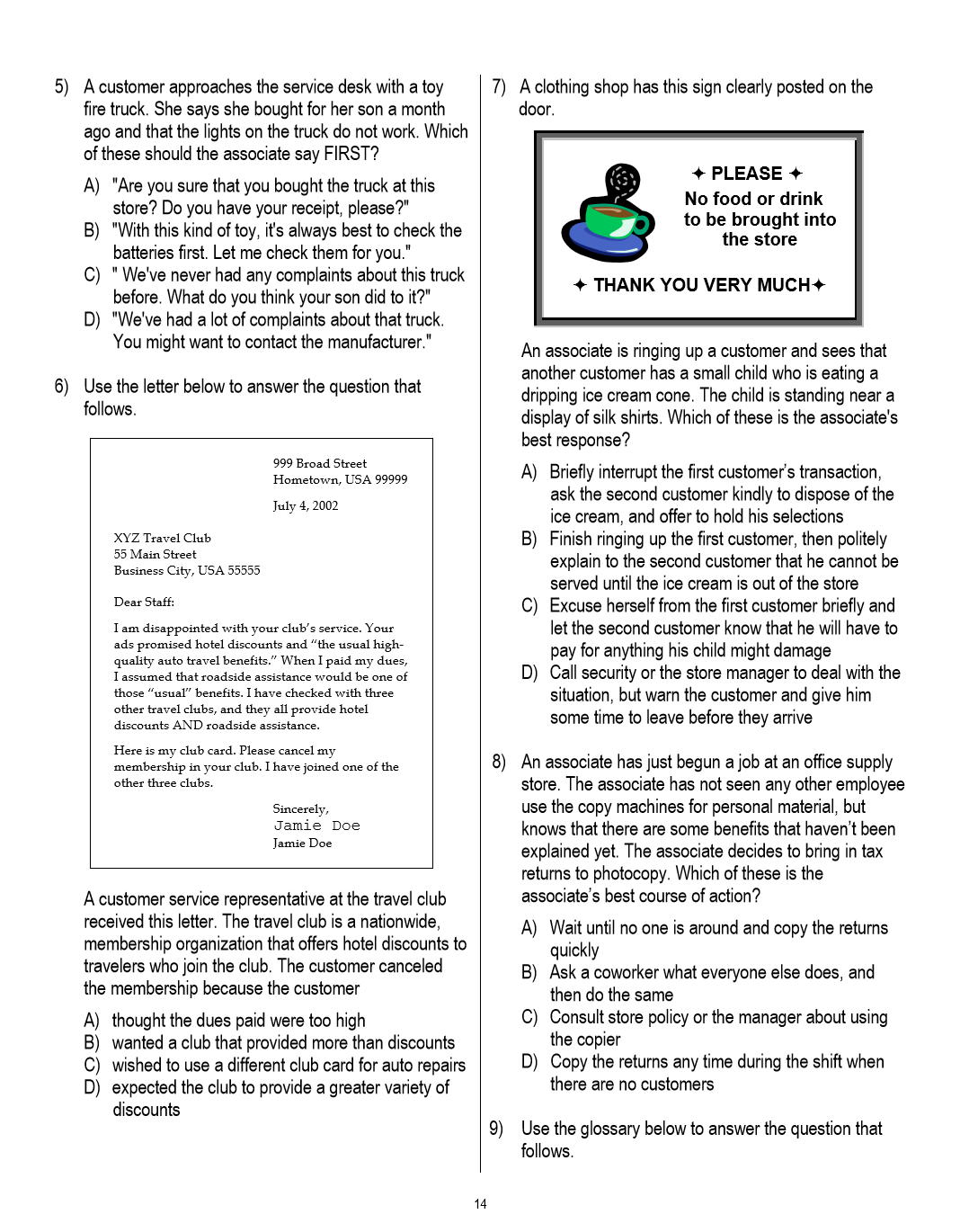 A customer service representative at the travel club received this letter. The travel club is a nationwide membership organization that offers hotel discounts to travelers who join the club. The customer cancelled the membership because the customerThought the dues paid were too highWanted a club that provided more than discountsWished to use a different club card for auto repairsExpected the club to provide a greater variety of discounts A customer approaches the service desk with a toy fire truck. She says she bought for her son a month ago & that the lights on the truck do not work. Which of these should the associate say FIRST? “Are you sure that you bought the truck at this store? Do you have your receipt, please?”“With this kind of toy, it’s always best to check the batteries first. Let me check them for you.”“We’ve never had any complaints about the truck before. What do you think your son did to it?”“We’ve had a lot of complaints about the truck. You might want to contact the manufacturer.”